Name: _________________________________________________________________ Date: ____________________________ Period: ________________Asteroids, Meteors, Comets… oh my!Create a comic/flow map about meteors, meteoroids, and meteorites below (This should explain the difference between the three)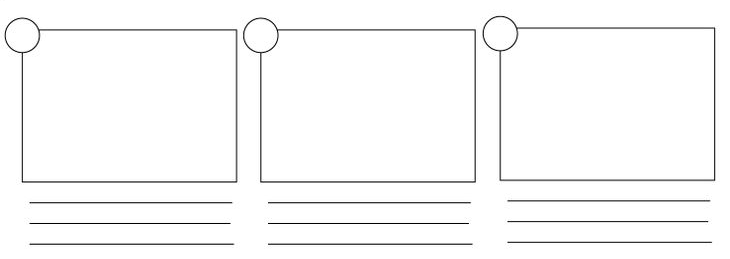 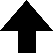 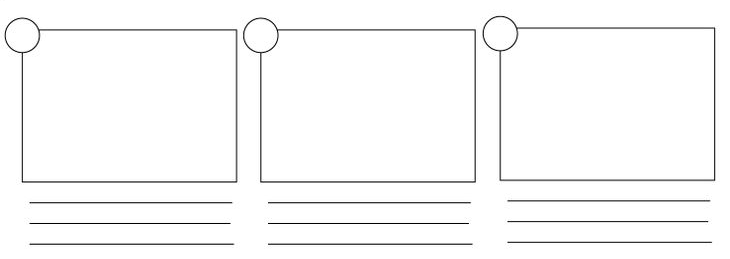 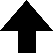 Create a comic/flow map about comets below (This should explain where they come from and what they are made of)Create a comic/flow map about asteroids below (This should explain where they are located and what they are made of)